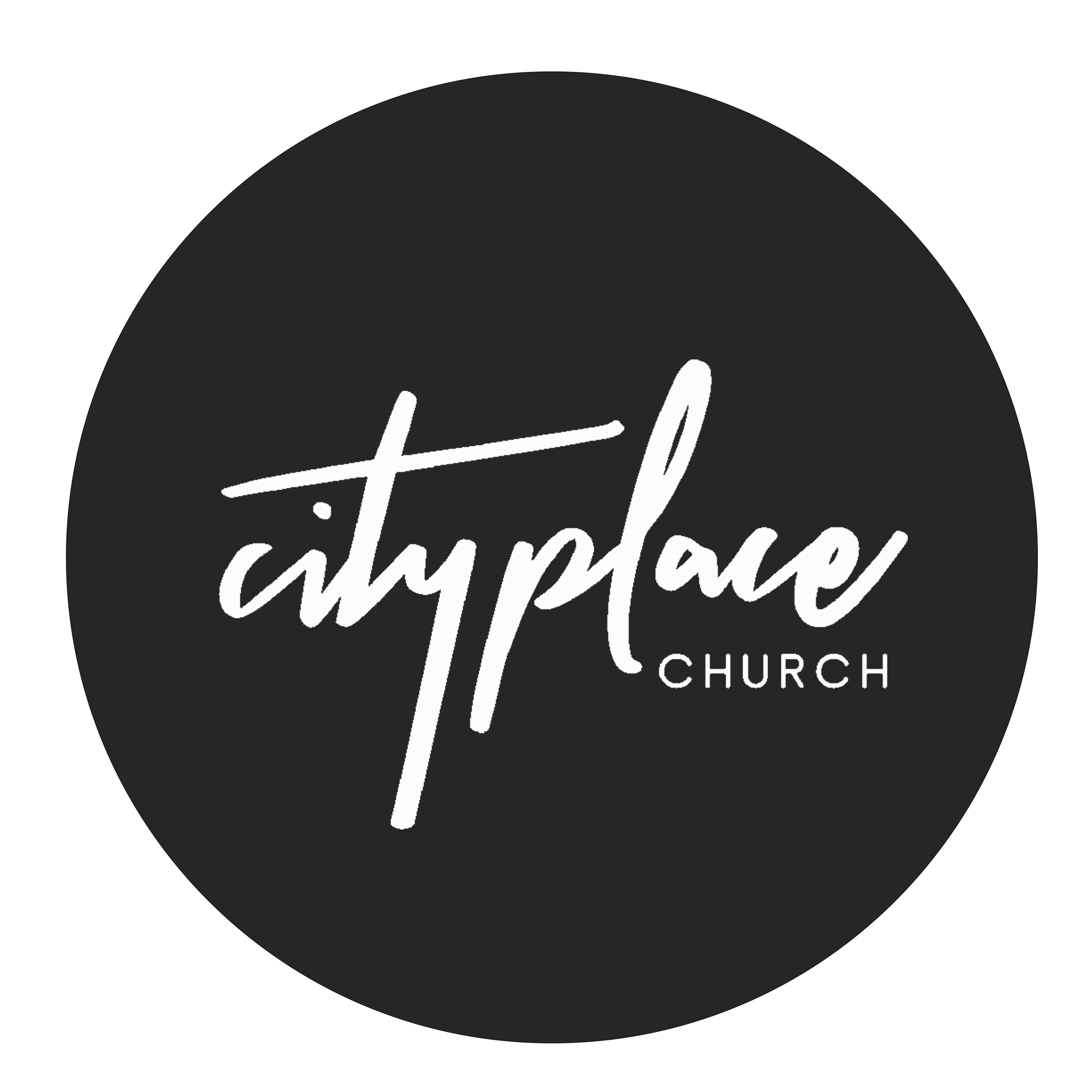  History MakersDamon Moore | December 2023Genesis 12:1-9 ESV Now the Lord said to Abram, “Go from your country and your kindred and your father's house to the land that I will show you. 2 And I will make of you a great nation, and I will bless you and make your name great, so that you will be a blessing. 3 I will bless those who bless you, and him who dishonors you I will curse, and in you all the families of the earth shall be blessed.”4 So Abram went, as the Lord had told him, and Lot went with him. Abram was seventy-five years old when he departed from Haran. 5 And Abram took Sarai his wife, and Lot his brother's son, and all their possessions that they had gathered, and the people that they had acquired in Haran, and they set out to go to the land of Canaan. When they came to the land of Canaan, 6 Abram passed through the land to the place at Shechem, to the oak of Moreh. At that time the Canaanites were in the land. 7 Then the Lord appeared to Abram and said, “To your offspring (seed) I will give this land.” So he built there an altar to the Lord, who had appeared to him. 8 From there he moved to the hill country on the east of Bethel and pitched his tent, with Bethel on the west and Ai on the east. And there he built an altar to the Lord and called upon the name of the Lord. 9 And Abram journeyed on, still going toward the Negeb.Sometimes God has to shift our mentality from _____________________________________. Could it be that legacies are delayed and stopped because previous and current generations chose comfort over impact?What if we lived life with the perspective of ________________________________________ impact?Matthew 1: 16-17 NIV and Jacob the father of Joseph, the husband of Mary, and Mary was the mother of Jesus who is called the Messiah. 17 Thus there were fourteen generations in all from Abraham to David, fourteen from David to the exile to Babylon, and fourteen from the exile to the Messiah.What impact could be made if CPC moved from comfort to History Maker?Genesis 12 identifies some qualities of History Makers:_________________________________________________________________vs.1-3 - Now the Lord said to Abram, “Go from your country and your kindred and your father's house to the land that I will show you. 2 And I will make of you a great nation, and I will bless you and make your name great, so that you will be a blessing. 3 I will bless those who bless you, and him who dishonors you I will curse, and in you all the families of the earth shall be blessed.”2. __________________________ lasting impact not just ______________________________vs. 7 - Then the Lord appeared to Abram and said, “To your offspring (seed) I will give this land.”3. _________________________________________________________________vs. 4 So Abram went, as the Lord had told him, and Lot went with him. Abram was seventy-five years old when he departed from Haran.4. Build something ___________________________________, before ____________________ _________________________ for them vs. 7 Then the Lord appeared to Abram and said, “To your offspring (seed) I will give this land.” So he built there an altar to the Lord, who had appeared to him. 8 From there he moved to the hill country on the east of Bethel and pitched his tent, with Bethel on the west and Ai on the east. And there he built an altar to the Lord and called upon the name of the Lord. Every promise from the Lord should be marked with a ________________________________.I Peter 2:4-6 NIV As you come to him, the living Stone—rejected by humans but chosen by God and precious to him— 5 you also, like living stones, are being built into a spiritual house to be a holy priesthood, offering spiritual sacrifices acceptable to God through Jesus Christ. 6 For in Scripture it says: “See, I lay a stone in Zion, a chosen and precious cornerstone, and the one who trusts in his will never be put to shame.”5. Don’t stop until _______________________________________________.Hebrews 10:23 NKJV Let us hold fast the confession of our hope without wavering, for He who promised is faithful.Upcoming Dates:Generations Takeover: December 17thDream Team Party: December 17thChristmas Eve Service: December 24th